Spanish 2Chapter 2BConverstation Situations about clothes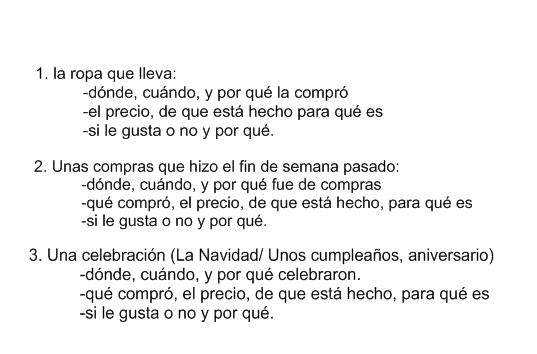 